PROVINCIA DE BUENOS AIRES DIRECCION GENERAL DE CULTURA Y EDUCACION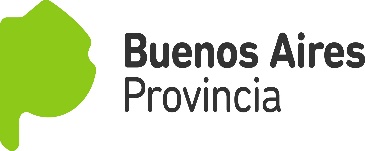 DIRECCION DE INSPECCION GENERALDIRECCION DE EDUCACION DE ADULTOSJEFATURA REGION 20JEFATURA DISTRITAL NECOCHEA	INSPECCION DE ENSEÑANZA                                                                                              NECOCHEA 16 DE AGOSTO 2019A LA SAD NECOCHEASra. Yanina:                                       Inspección de Enseñanza de Educación de Adultos del distrito, se dirige a Ud. a los efectos de solicitar apertura de REGISTRO DE EMERGENCIA de los siguientes espacios curriculares de FINES TS de acuerdo a la RESOLUCION 115/17  Horas sin cubrir  FINES al 14/08/ 20192er.  AÑO3er.  AÑO                                                      Sin otro particular saluda a Ud. muy atentamente.                                                                                                GRACIELA CHIROLI                                                                                                      IE ED. ADULTOS                                                                                                         NECOCHEA 71198-38065Física – 3 h/cjueves16 a 18702521 y 5609Física – 3 h/cMiércoles 17:30 a 19:30VillaZabala149 E/ 60 y621Administración de Personal – 3 h/cmartes18:20 a 20:20FernandenseEP 17 / JNF2Economía – 3h/cviernes15 a 17Ramón SantamarinaEsc.Agrop.3Economía – 3h/clunes17:30 a 19:30Ramón SantamarinaEsc.Agrop.3Legislación Impositiva – 3h/cmiércoles19:30 a 21:30La Dulce37 - 3206Economía – 3h/cjueves19:30 a 21:30Legislación Impositiva – 3h/cmartes17:30 a 19:30Campana73-39951Legislación Impositiva – 3 h/cjueves15 a 17